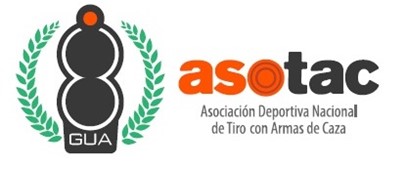 Vigente período 2021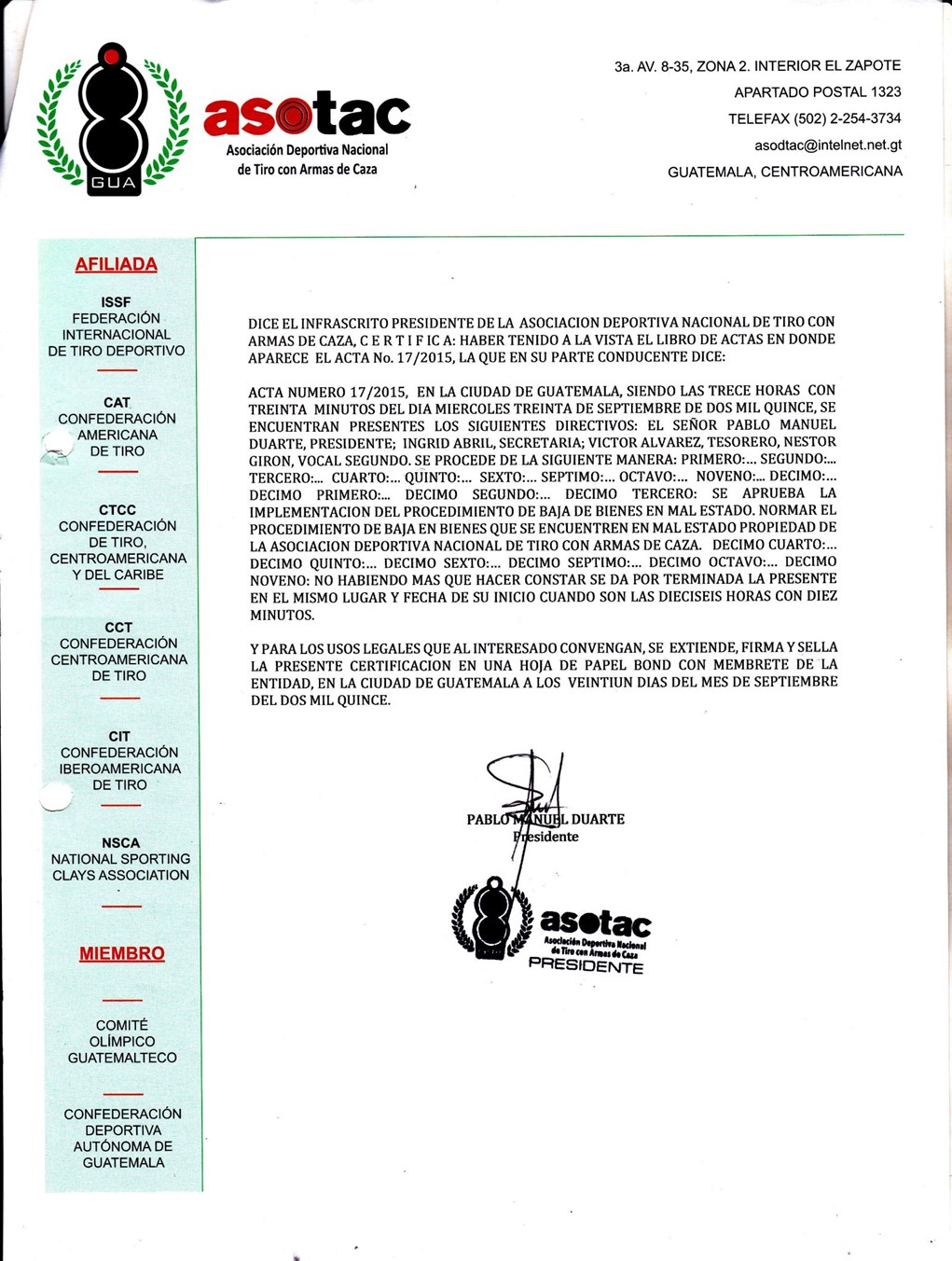 Asociación Deportiva Nacional de Tiro con Armas de CazaAsociación Deportiva Nacional de Tiro con Armas de CazaPáginas 2/2Páginas 2/2Procedimiento: Baja de Bienes en Mal Estado  Procedimiento: Baja de Bienes en Mal Estado  Objetivo: Normar el procedimiento de la baja en bienes que se encuentren en mal estado propiedad  de  ASOTAC. Objetivo: Normar el procedimiento de la baja en bienes que se encuentren en mal estado propiedad  de  ASOTAC. Base Legal:  Reglamento de Inventarios de los Bienes Muebles de la Administración PúblicaBase Legal:  Reglamento de Inventarios de los Bienes Muebles de la Administración PúblicaResponsable: Coordinación Administrativo FinancieroResponsable: Coordinación Administrativo FinancieroNo.DescripciónTiempoResponsableResponsable1En el mes de noviembre de cada año se procederá a realizar una revisión de todos los bienes inventariables para determinar si existe bienes muebles en mal estado40 horasAsistente AdministrativoAsistente Administrativo2Se deberá levantar un acta administrativa de la toma física del inventario, donde se hará constar los bienes muebles que se encuentren en mal estado15 minutosAsistente AdministrativoAsistente Administrativo3Se deberán levantar actas administrativas identificando los bienes que se encuentren en mal estado, clasificándolos en bienes de metal y en bienes plásticos.15 minutos Asistente AdministrativoAsistente Administrativo4Se recomienda elaborar un archivo fotográfico de los bienes muebles en mal estado30 minutosAsistente AdministrativoAsistente Administrativo5Se procede a solicitar al Comité Ejecutivo la autorización para la baja de bienes muebles por medio de punto de acta15 minutosSecretario de Comité EjecutivoSecretario de Comité Ejecutivo6Se elabora el expediente para la solicitud de baja de bienes a la Contraloría General de Cuentas y al Ministerio de Finanzas Públicas 15 minutosGerente Gerente 7El expediente completo se copia, certifica y se envía foliado a la Contraloría General de Cuentas 10 minutosGerente GeneralGerente General8Los bienes muebles en mal estado se trasladan al lugar indicado por la Contraloría General de Cuentas 4 horasAsistente AdministrativoAsistente Administrativo9Notificación de autorización de baja de bienes en mal estado de la Contraloría General de Cuentas15 minutosMinisterio de Finanzas Públicas Ministerio de Finanzas Públicas 10Se opera la baja en libro de inventarios y las tarjetas de responsabilidad   15 minutosAsistente AdministrativoAsistente Administrativo11En el mes de enero de cada año debe operar e informar las bajas en los formularios FIN 01 y FIN 02 que pide el Ministerio de Finanzas Públicas45 minutosAsistente AdministrativoAsistente AdministrativoElaborado:Revisado:Aprobado: